Volunteer Application Form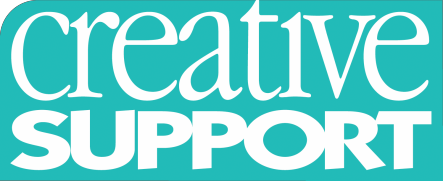 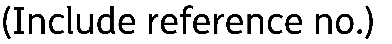 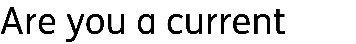 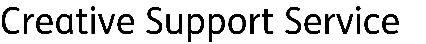 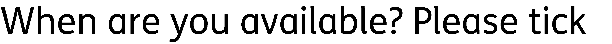 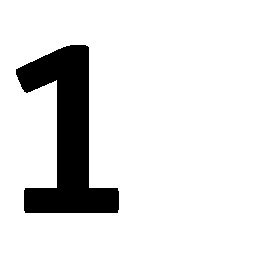 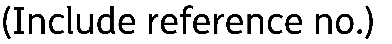 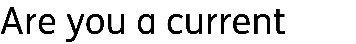 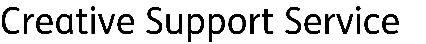 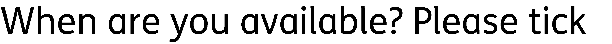 Thank you for taking the time to complete this volunteer application formPlease send all completed applications to volunteer@creativesupport.co.uk or via post toVolunteer TeamCreative Support131 Wellington Road South StockportSK1 3TS	4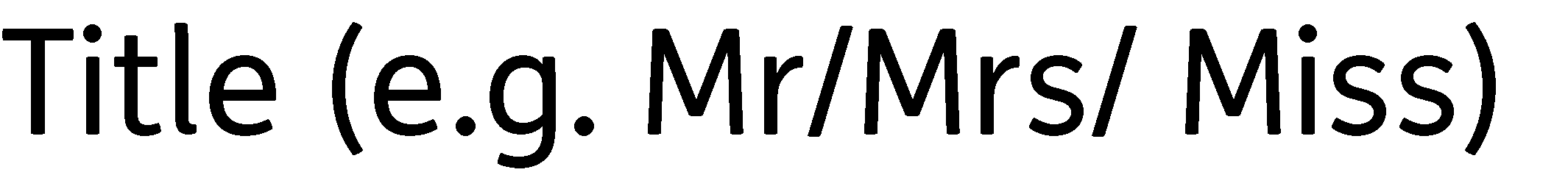 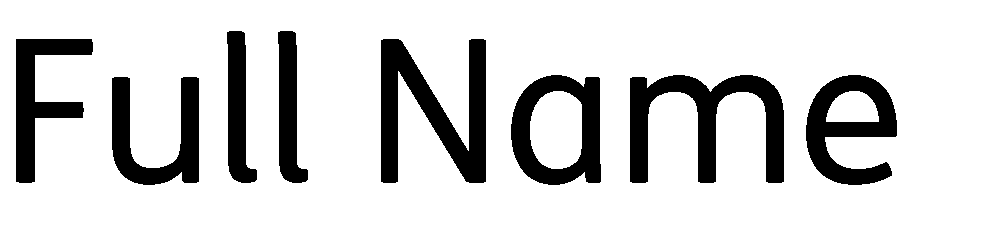 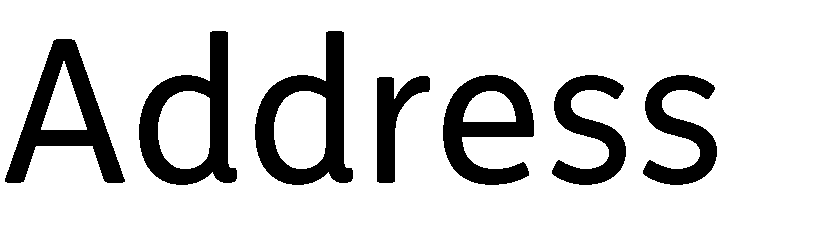 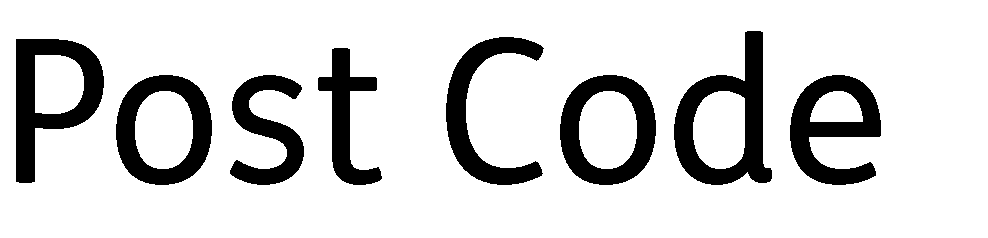 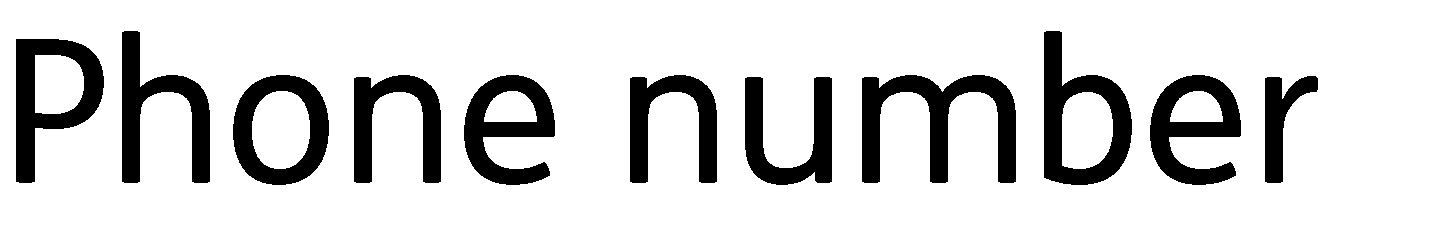 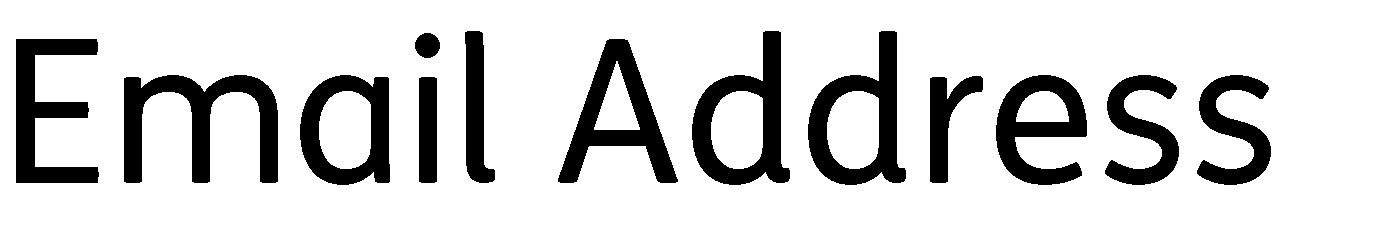 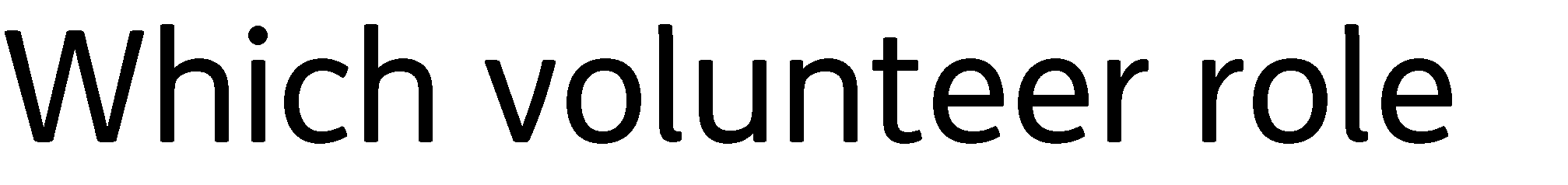 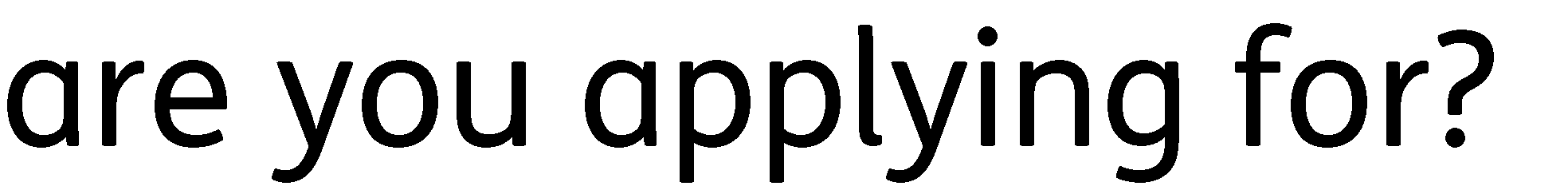 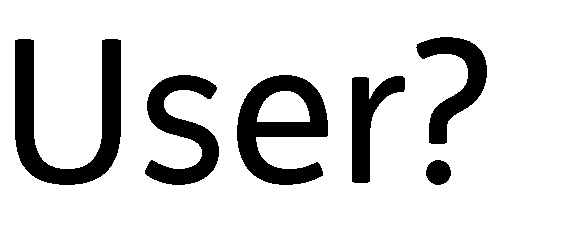 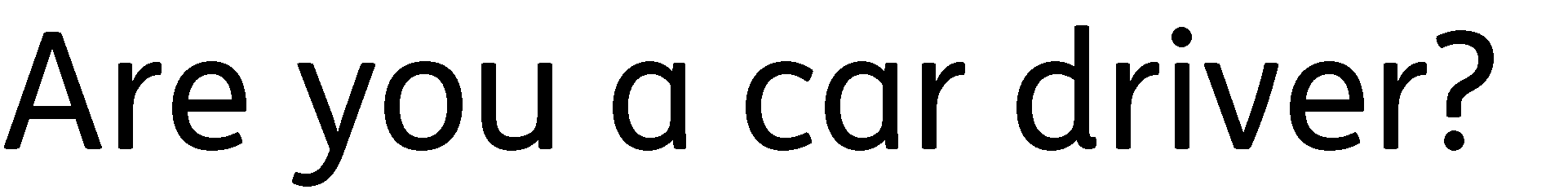 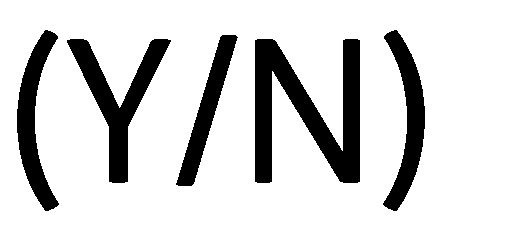 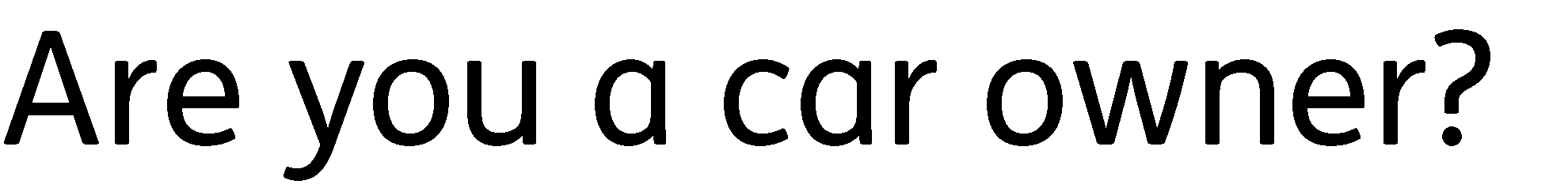 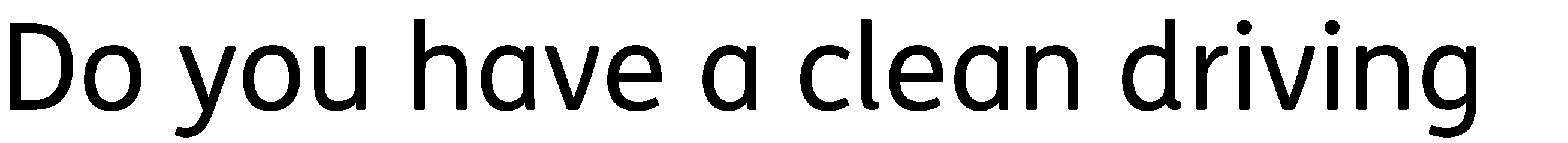 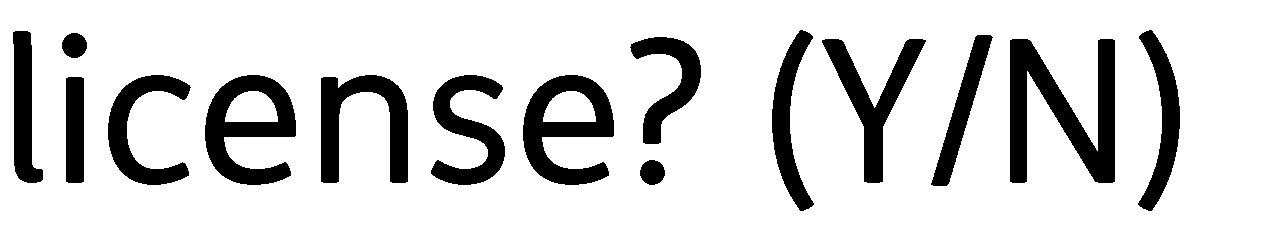 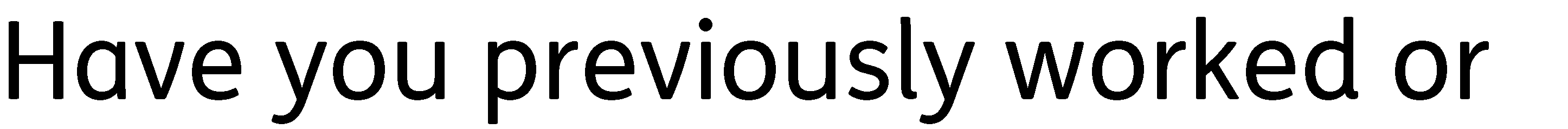 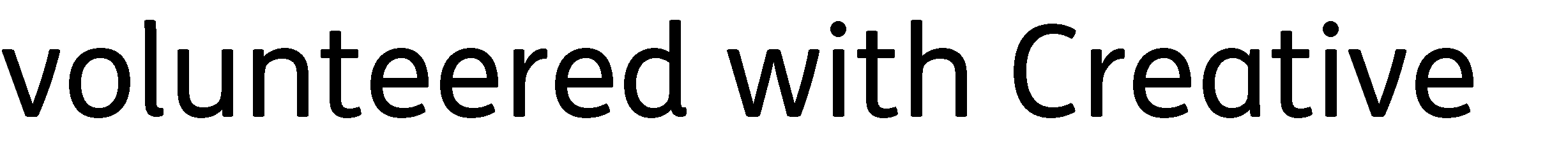 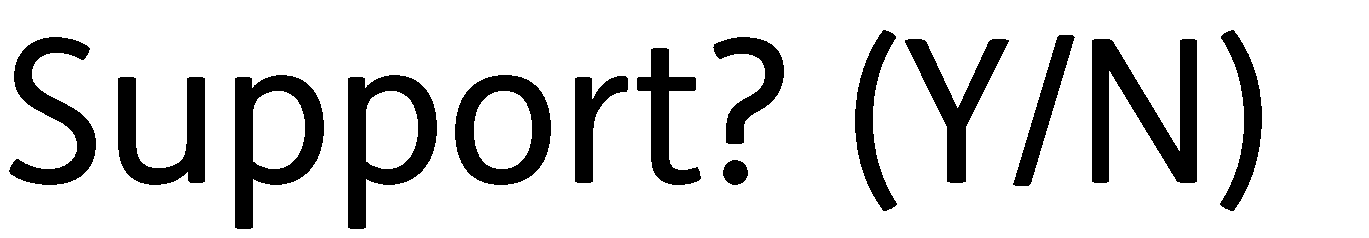 ()()()()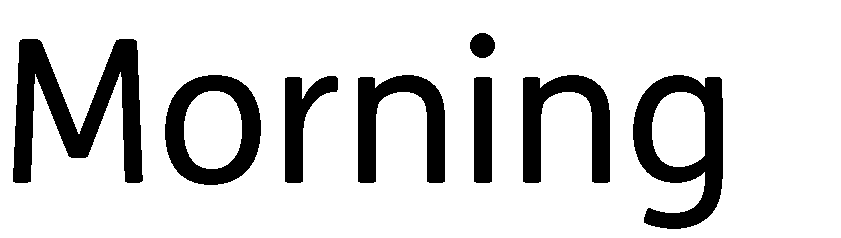 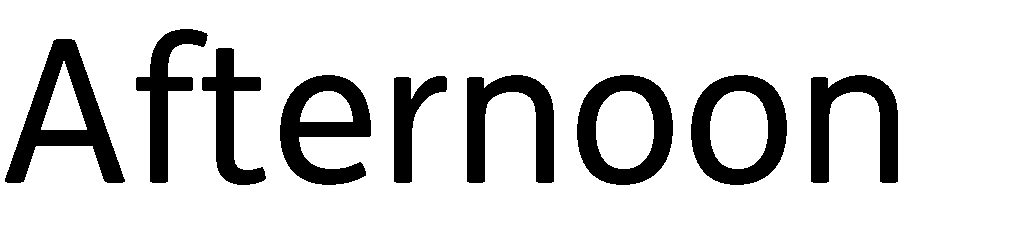 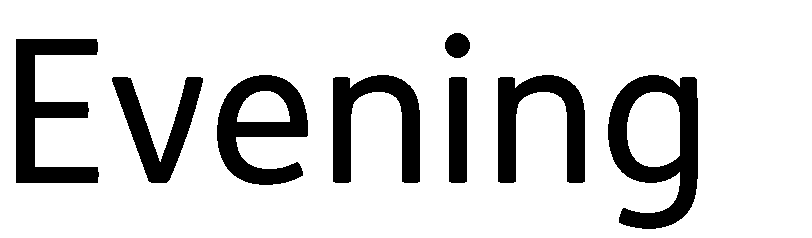 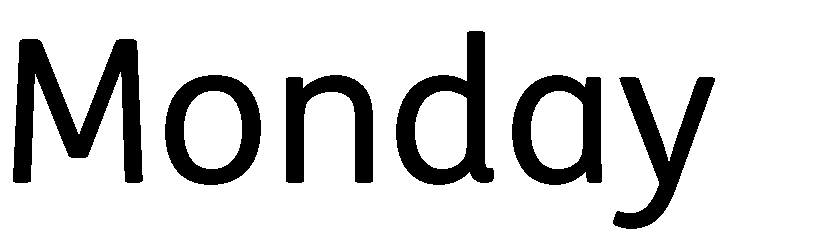 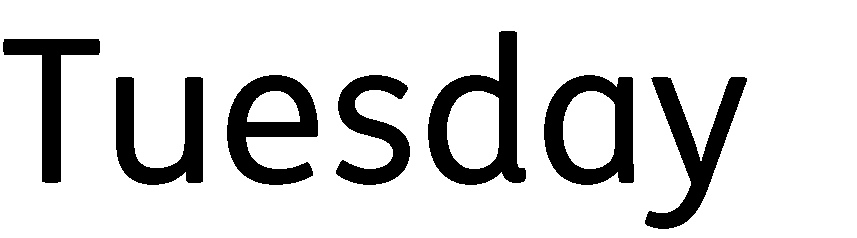 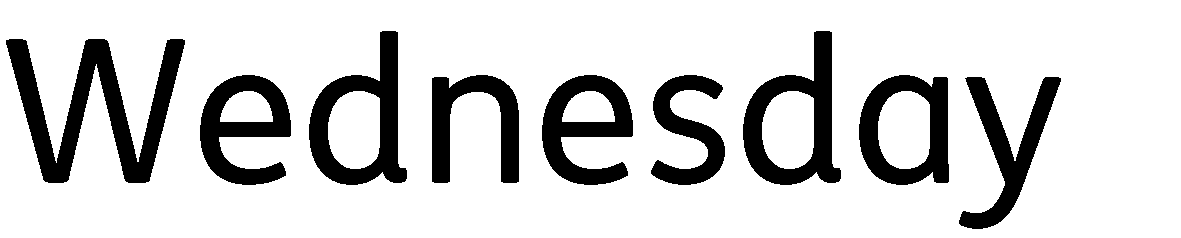 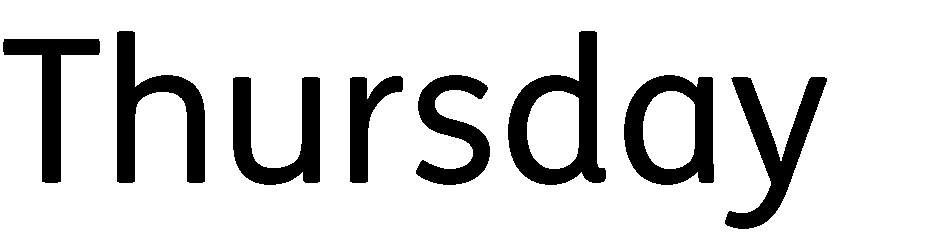 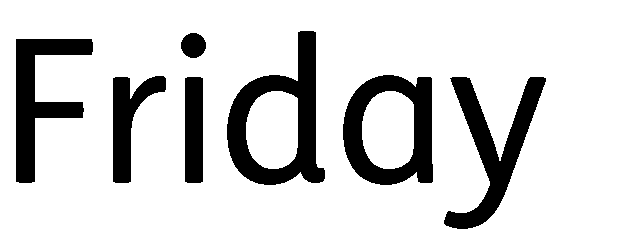 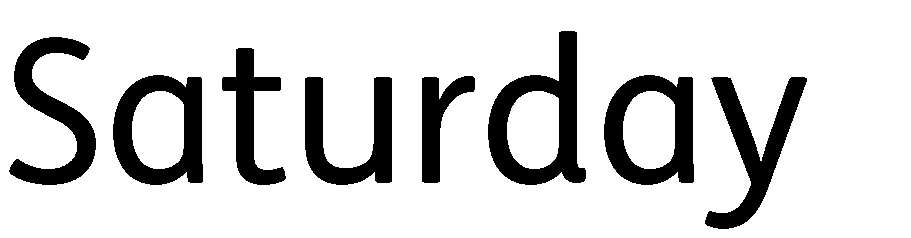 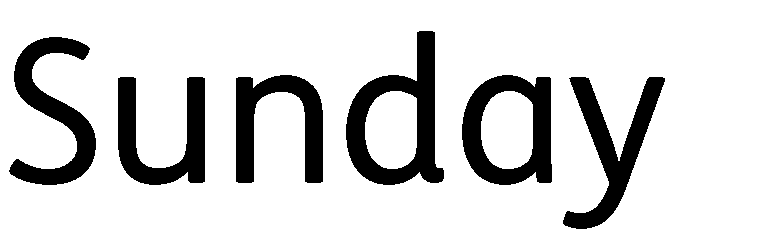 1) Please tell us a bit about why you want to volunteer with Creative Support. Please make it specific to the role you are applying for:2) Please tell us about any qualifications, skills and experience you have that would be helpful to the role your applying for. We are also interested to hear about any other specialist skills that you have that might benefit the people we support, including any other languages thatyou may speak.3) Creative Support values all volunteers for the range of skills and abilities they can bring, regardless of any disabilities or health conditions. If we can make any changes to our working environment to suit your needs we will aim to do so.Please give us details below of any way we can support you at this stage of the recruitment process:4) Please tell us about any paid or voluntary experience you have that might be relevant to the role. If you haven’t worked or volunteered before, please tell us about any other experience that may be relevant.4) Please tell us about any paid or voluntary experience you have that might be relevant to the role. If you haven’t worked or volunteered before, please tell us about any other experience that may be relevant.4) Please tell us about any paid or voluntary experience you have that might be relevant to the role. If you haven’t worked or volunteered before, please tell us about any other experience that may be relevant.4) Please tell us about any paid or voluntary experience you have that might be relevant to the role. If you haven’t worked or volunteered before, please tell us about any other experience that may be relevant.5) Creative Support complete a DBS check for all successful applicants. If you need any more information about this please ask the person who gives you the DBS form to complete.Any previous convictions do not necessarily prevent you from volunteering with Creative Support, but you do need to declare them. Is there anything you would like us to be aware of at this stage of the process?5) Creative Support complete a DBS check for all successful applicants. If you need any more information about this please ask the person who gives you the DBS form to complete.Any previous convictions do not necessarily prevent you from volunteering with Creative Support, but you do need to declare them. Is there anything you would like us to be aware of at this stage of the process?5) Creative Support complete a DBS check for all successful applicants. If you need any more information about this please ask the person who gives you the DBS form to complete.Any previous convictions do not necessarily prevent you from volunteering with Creative Support, but you do need to declare them. Is there anything you would like us to be aware of at this stage of the process?5) Creative Support complete a DBS check for all successful applicants. If you need any more information about this please ask the person who gives you the DBS form to complete.Any previous convictions do not necessarily prevent you from volunteering with Creative Support, but you do need to declare them. Is there anything you would like us to be aware of at this stage of the process?Please tell us how you heard about our volunteer programme? Please tell us how you heard about our volunteer programme? Please tell us how you heard about our volunteer programme? Please tell us how you heard about our volunteer programme? Through the Creative Support Website□Referred by social worker/social care worker□Through a member of Creative Support Staff□Other e.g. volunteer website College/ University(please specify)□Reference 1Reference 1Company/ OrganisationNamePositionAddressPostcodeTelephoneEmailReference 2Reference 2Company/ OrganisationNamePositionAddressPostcodeTelephoneEmail